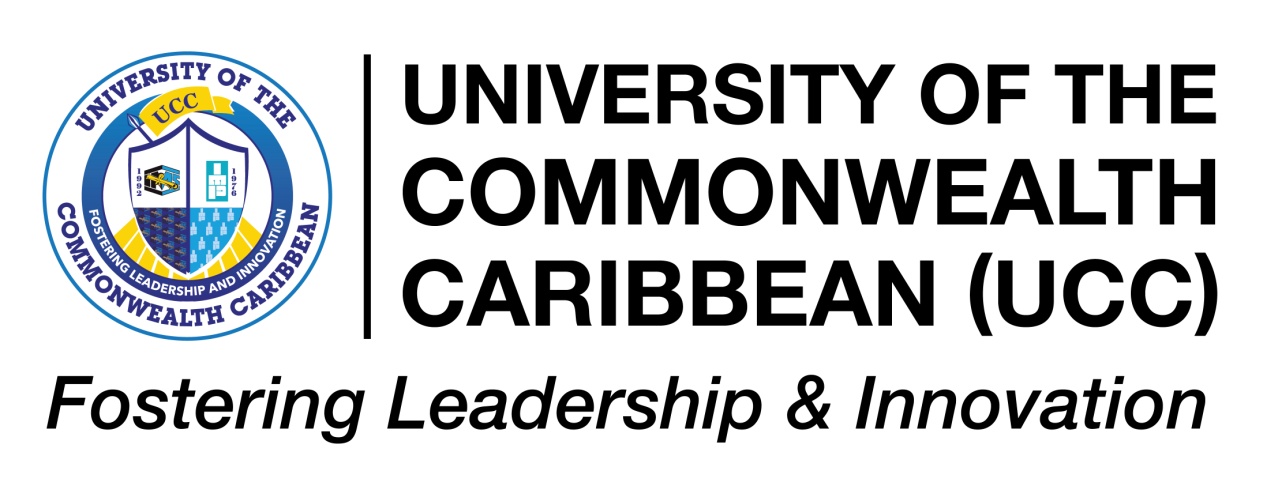 Undergraduate and Graduate ProgrammesAcademic Student Forms Directory, 2018-2020Undergraduate and Graduate ProgrammesAcademic Student Forms Directory, 2018-2020Undergraduate and Graduate ProgrammesAcademic Student Forms Directory, 2018-2020Undergraduate and Graduate ProgrammesAcademic Student Forms Directory, 2018-2020 FormsPolicy/ProcedurePurposeURL LinkAcademic CalendarStudent HandbookTabulate key academic events and corresponding dates.http://ucc.edu.jm/academic-calendarAdd Drop Form Add Drop PolicyAdd or drop course within appropriate timelines with approval.http://ucc.edu.jm/document/add-drop-formAdvanced Standing FormAdmissions PolicyClaiming credit for equivalent courses completed at UCC or other institutions.http://ucc.edu.jm/document/advanced-standing-request-formAlternate Examination FormExaminations PolicyWhere extenuating circumstances arise beyond the student control that affect the student’s physical well-being.http://ucc.edu.jm/document/alternative-examination-application-formAlumni Membership FormDepartment of Student Affairs ProcedureAs association of students who attended or graduated from UCC with deep sense of purpose.http://ucc.edu.jm/document/alumni-application-formApplication FormsApplications For AdmissionsApplications for admissions to Courses and Programmeshttps://ucc.edu.jm/documents-forms#applicationAssignment CoverAssignment Preparation GuideProvides guidance for preparing and submitting Assignments.https://ucc.edu.jm/document/assignment-preparation-guideDeath Notice Claim Form School Mate Accident Insurance ProcedureStudent death claim benefit Form.https://ucc.edu.jm/sites/default/files/files/docs/Death%20Benefit%20Notice%20of%20Claim%20Form.pdfClash of Examination FormExamination PolicyOverlapping dates of examination schedules.http://ucc.edu.jm/document/cap-application-formCorporate Education Application FormCorporate Education ProcedureA suite of personal and industry-relevant professional courses.http://ucc.edu.jm/corporate-education/forms/application-formCourse Registration FormCourse Registration Procedurehttps://ucc.edu.jm/document/course-registration-formECAP Application FormECAP ProcedureEarly College and Advanced Placement High School Programmehttp://ucc.edu.jm/document/ecap-application-formECAP Parent Consent FormECAP ProcedureParent/Guardian consent and Applicant’s declaration.https://ucc.edu.jm/sites/default/files/files/docs/ECAP%20-%20Parent%20Consent%20Form.pdfElective FormsAdmissions PolicyAn elective is a course offered by a department that is open to selection by students from outside that Department. https://ucc.edu.jm/document/elective-formExemption Request FormAdmissions PolicyReplacing a course with another course or not being required to sit that course,http://ucc.edu.jm/document/request-for-exemptionGrade Query Review Request FormExaminations PolicyA student who wishes to challenge a failing grade should complete and submit the Grade Query Review Form to the Programme Coordinator or Campus Manager within two weeks of the posting of the grades. https://ucc.edu.jm/sites/default/files/files/docs/Grade%20Query%20Review%20Request%20Form.pdfGrievance and Complaint FormStudent Grievance and Complaint PolicyTo lodge a grievance and/or to make Formal Complaint.http://ucc.edu.jm/document/student-complaint-formIncident Report FormHealth and Safety PolicyAll accidents resulting in injury to any employee, student or visitor must be immediately documented and reported. This must be done to properly evaluate and/or treat injured persons and prevent a recurrenceThe form is sent to the Director of Logistics and Administration, Operations Department. https://ucc.edu.jm/document/incident-report-formIncomplete ‘I’ Grade Incomplete ‘I’ Grade PolicyExamination Resit Application Formhttps://ucc.edu.jm/document/resit-examination-application-form Independent Study Agreement FormIndependent Study GuidelinesUsed to process alternate academic modality.With Programme Coordinators Leave of Absence and Summer StatusAdmissions PolicyTemporary withdrawal or leave of absence from a programme for a good cause.http://ucc.edu.jm/document/leave-of-absenceLecturer’s Claim FormFaculty Terms of Reference- Faculty HandbookProcess payments for instructions provided based on contractual agreement.With Programme CoordinatorsLost and Claim Property Claim Form (Not on website)Operations DepartmentTo report items abandoned unclaimed and misplaced.Within the Operations DepartmentMature Entry Supplemental Application Form(undergraduate)Admissions PolicyApplicants who have fully satisfied the Standard Admission Requirements, may be accepted via the Mature Candidate route. https://ucc.edu.jm/document/mature-entry-supplemental-application-formMedical Referral FormHealth and Safety PolicyTo note the medical complaint for which an individual is being referred in accordance with UCC’s Agreement.Within the Operations DepartmentOfficial Document Request Form (ODR)Records Management and Disposition  PolicyTo request official student documents and letters.http://ucc.edu.jm/document/odrOfficial Document Request ProcedureOfficial Document Request GuideStudents’ instructions on how to Request Official Student Documents.https://ucc.edu.jm/document/requesting-official-document-recordsOnline Proctoring Service FormUCC Online Student HandbookTo request online proctoring service provider.http://ucc.edu.jm/document/online-proctoring-serviceRe-Admission Application FormAdmission PolicyApplying to resume a programme of study that was officially temporarily discontinued.http://ucc.edu.jm/document/readmissionRe-Sit Examination FormIncomplete ‘I’ Grade PolicyExamination Resit Application Formhttps://ucc.edu.jm/document/resit-examination-application-form Refund Request FormRefund PolicyProcess request for return of tuition and/or fee paid.http://ucc.edu.jm/document/tuition-fee-refund-policyScholarship FormsScholarship ProcedureEstablish the conditions for the application process for the award of scholarship.https://ucc.edu.jm/document/scholarship-application-formSchool Mate Claim FormSchool Mate Accident Insurance ProcedureClaim expenses for any injury caused by incident or accident.http://ucc.edu.jm/document/school-mate-claim-formStudent Council Nomination FormStudent Council Election GuidelinesElection of nominee for the appointment of Student council representative. http://ucc.edu.jm/document/student-council-nomination-formStudent Grade Query/Review/ Remark EOM FormExamination PolicyStudent who wishes to challenge a failing grade of his/her End of Module Examination (EOM) or major Course Work.http://ucc.edu.jm/document/grade-query-reviewStudent Referral Claim FormStudent Financial Services (SFS) and Cashier Process SOPTo refer potential students for admission and claim.http://ucc.edu.jm/document/referral-claim-formStudent Update FormStudent Management System (SMS) ProcedureTo update a student’s status, Aeorion profile or to submit documents to update their file.http://ucc.edu.jm/document/student-update-formTransfer Request FormAdmissions PolicyReflect change of status and/or change of programme or campus.http://ucc.edu.jm/document/request-for-transferUCC101 Outreach FormDepartment of Student Affairs ProcedureRecord community engagement activity required for the completion of the course UCC101.http://ucc.edu.jm/document/outreachWithdrawal FormAdmissions PolicyDiscontinuation of studies for a period in excess of one academic year.http://ucc.edu.jm/document/withdrawal-applicationUpdated July 17, 2020Updated July 17, 2020Updated July 17, 2020Updated July 17, 2020